              GUIDELINES FOR APPLICANTS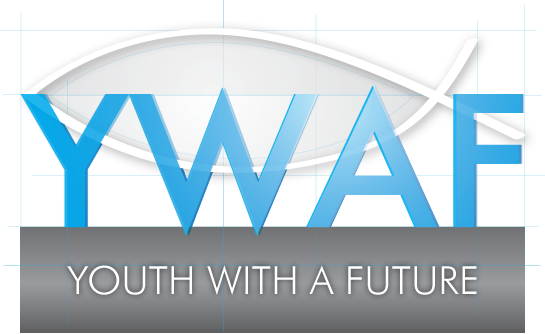 Beneficiaries of YWAF funding should be aged between 16 and 25 and living in the Mendip area of SomersetEach application will be treated on an individual basis and assessed on its own merits. Whilst previous decisions by the trustees may be taken into consideration, they will not be seen to have set a precedent.Please ensure that you complete the correct application form – we have one for grants for individuals and one for grants for community groups supporting young peopleIn the case of an individual grant application, the applicant should fill out the grant request form provided themselves and a supporting letter from their support worker should also be submittedYWAF wishes to support young people who need funding support.  An applicant will need to explain their needs and how the grant will improve their life going forward. We are particularly interested in projects which develop talent or improve education, training and employment opportunities. YWAF wishes to encourage and help young people to help themselves. Requests where the young person or community group is able to show a willingness to make their own contribution of money, time, and/or effort are more likely to be successful. In most cases we would wish to see a financial contribution of at least 25% for individuals and 50% for groups.It is unlikely that YWAF will award more than one large grant of up to £250 per person in any 12 month period (smaller grants may be more frequent), other than in exceptional circumstances.  In the case of grants to community groups, up to £2,000 may be available, dependent upon YWAF’s funding situation in any one year.Should an application be successful, YWAF would like feedback from the applicant and would like a report upon completion if appropriate from the both the service user and the key worker and the community group.Please send completed applications via our email address – ywaf@ywaf.org.uk    Applications will be acknowledged within 7 days of receipt.YWAF is a Christian charity and seeks to honour the name of Jesus in all its decisions.